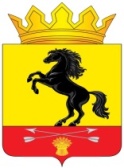                 АДМИНИСТРАЦИЯМУНИЦИПАЛЬНОГО ОБРАЗОВАНИЯ       НОВОСЕРГИЕВСКИЙ РАЙОН         ОРЕНБУРГСКОЙ ОБЛАСТИ                 ПОСТАНОВЛЕНИЕ__24.03.20200____ №  ____226-п____________                  п. НовосергиевкаОб отмене постановления администрацииНовосергиевского района от 31.05.2010   № 257-п «Об утверждении порядка предоставления отчетностии долговых обязательствах муниципальныхунитарных предприятий муниципального образования «Новосергиевский район Оренбургской области»Руководствуясь ст. 48 Федерального закона от 06.10.2003  N 131-ФЗ "Об общих принципах организации местного самоуправления в Российской Федерации, на основании письма прокуратуры Новосергиевского района Оренбургской области от 12.02.2020 г. №7/3-2020:1. Признать утратившим силу постановление администрации Новосергиевского района  от 31.05.2010  № 257-п «Об утверждении порядка предоставления отчетности и долговых обязательствах муниципальных унитарных предприятий муниципального образования «Новосергиевский район Оренбургской области».2. Настоящее постановление вступает в силу с момента его подписания и подлежит опубликованию на официальном сайте администрации Новосергиевского района.Глава администрации района                                                                                А.Д. ЛыковРазослано: экономическому отделу,  финотделу, МУПам,  орготделу, прокурору.